В будущем мы бы хотели открыть свое дело                                                                                      Подготовили:                ученицы  5«А» класса МОУ СОШ №39 г.о.СаранскМатюшкина МарияПорунова АнастасияУ каждого человека есть своя мечта. Наша мечта - быть знаменитыми, достичь успеха, оставить что-то в память о нас. Предприниматель - одна из тех профессий, которые нам по душе. Работа в этой структуре сочетает в себе много составляющих: смелость, предприимчивость, трудоспособность, склонность человека к риску, а также качества организатора, финансиста, коммерсанта.Кто же такой предприниматель? Это человек, который организует собственное дело с целью получения прибыли. Предпринимателем может стать каждый, но получится не у всех, далеко не у всех. Человек, который решил заниматься предпринимательством, должен иметь определенные для этого способности, навыки, кроме того он должен быть целеустремленным, настойчивым, удачливым, должен доводить все задуманное до конечной цели. Только так можно выжить в мире жестокой, бешеной конкуренции - в бизнесе.Но если это так рискованно, почему же люди начинают свое дело? Ответ прост - это престижно, прибыльно. А кто в наше время не желает быть богатым и знаменитым? Предпринимательство, как раз прекрасный плацдарм   для   осуществления   этой   цели.   Кроме   того,   деятельность предпринимателя разнообразна, пусть и рискованна. Риск придает этой работе особый шарм.Мы хотим стать предпринимателями, иметь свой собственный бизнес по изготовлению и продаже украшений. Почему именно это направление мы выбрали? Мы сами очень любим украшения, любим создавать то, что будет радовать глаз человека, не можем представить свою жизнь по-другому.Планируем начать со скупки материалов и фурнитуры, для дальнейшего создания, и, конечно, реализации товара. Для этого, естественно, нужен начальный капитал. Со временем, когда мы расширим свой бизнес, планируем создать свой собственный магазин украшений. «Места в бизнесе много не бывает», но главное - никогда не сдаваться, бороться до конца.			В процессе работы мы открываем новые таланты, у нас поднимается настроение. Во время продажи мы понимаем, что пользуется спросом у наших клиентов, а что нужно доработать.  Каждому клиенту мы уделяем огромное внимание, что доставляет удовольствие нам и в последствие наш магазин начинает пользоваться огромным спросом. Так в процессе нашей работы мы набираемся огромным опытом, который отражается в наших работах и обслуживании.На вырученные деньги мы будем покупать новые материалы и обустраивать свой магазин. Со временем, когда прибыль достигнет приличных размеров, мы конечно же займёмся благотворительностью. Будем вкладывать деньги в организации по очистке окружающей среды. Проблема экологии в современное время - одна из важнейших проблем человечества, которую необходимо решить в наиболее короткие сроки. И вложим деньги в приюты для детей-сирот.Предпринимательство - это очень серьезная, ответственная работа. Но порой она вызывает у нас особый азарт, когда наш бизнес висит, как кажется, на волоске от гибели, мы спасаем ситуацию и выходим из нее победителями, т.е. с прибылью. Нам эта работа по душе, и мы будем стремиться стать именно предпринимателями. Главное помнить: никогда не сдавайся, все в твоих руках! 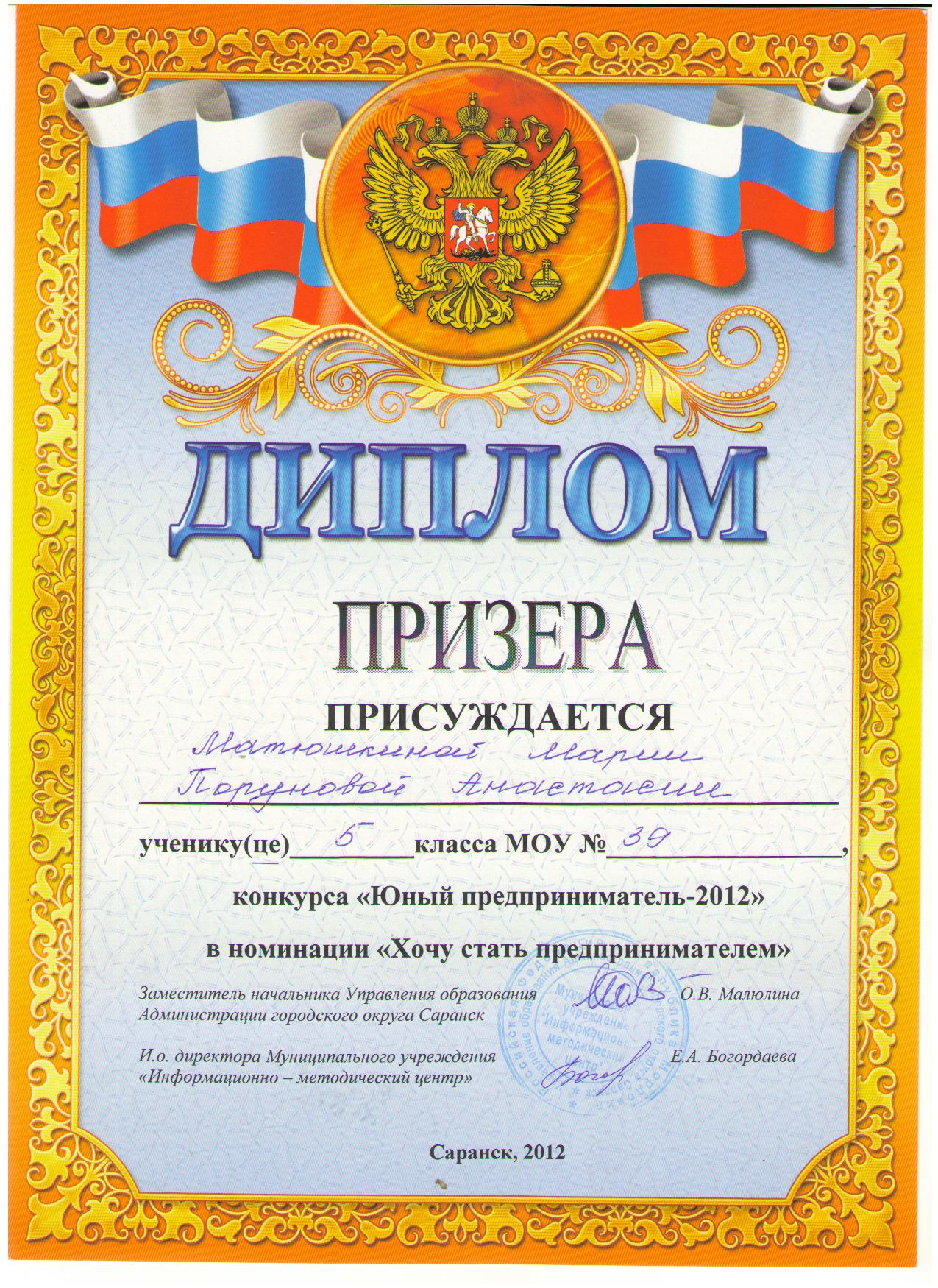 